1. 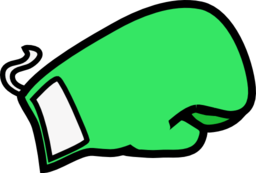 Right Jab – Left Jab  Retreat & Repeat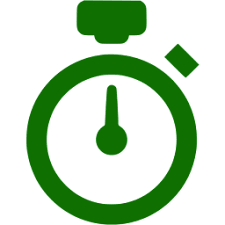 2.15 seconds quick uppercuts (right and left)Retreat & Repeat3.Left Jab Retreat & Repeat4. Step Up – Right Jab – Left Jab Repeat5.Right Jab – Left Jab – Right Uppercut – Left Uppercut Retreat & Repeat6.15 seconds quick left jab – turn and jogRepeat7.Left Jab – Right Jab – Left Hook Retreat & Repeat8.Right JabRetreat & Repeat9.Right uppercut – Left uppercut – SquatRepeat10.Step Up – Right Jab – Left Jab Repeat11.15 seconds quick right jabRetreat & Repeat12.Right Jab – Left jab – Right Hook – Left UppercutRetreat & Repeat